Tisztelt Képviselő-testület!Az Önkormányzat Szervezeti és Működési Szabályzatáról szóló 19/2010. (X.19.) önkormányzati rendeletünk 12. § (9) bekezdése alapján a jegyző a határozatok végrehajtásáról, a határidő lejártát követő rendes ülésen beszámol a Képviselő-testületnek.A fentiek szerinti határozatok végrehajtása érdekében tett intézkedésekről az alábbiak szerint tájékoztatom a Képviselő-testületet.203/2015. (VII. 30.) Kt. h a t á r o z a ta Törökszentmiklósi Logisztikai Korlátolt Felelősségű Társaságnak a Törökszentmiklós Térségi Építő Szerelő és Szolgáltató Korlátolt Felelősségű Társaságba (korábbi cégneve: Törökszentmiklós Térségi Víz-Csatornamű Korlátolt Felelősségű Társaság) történő beolvadásáról278/2015. (XI.16.) Kt. határozatA Törökszentmiklós Térségi Építő Szerelő és Szolgáltató Korlátolt Felelősségű Társaság vagyonmérlegét, vagyon leltárát érintő szükséges döntés meghozataláról 282/2015. (XI.26.) K. t. határozat a Törökszentmiklósi Logisztikai Korlátolt Felelősségű Társaságnak a Törökszentmiklós Térségi Építő Szerelő és Szolgáltató Korlátolt Felelősségű Társaságba történő beolvadásárólA három határozatban foglaltak teljesültek, az egybeolvadás megtörtént.305/2015. (XII.17.) K.t. határozat és 16/2016.(I.28.) Kt. határozatAz Online Gazdaságélénkítő Programban való részvételrőlA szerződéskötés megtörtént, a program elindult.315/2015. (XII.17.) Kt. határozata TDA Kft.-vel kötött Bérleti Szerződés módosításáról A szerződés módosítása megtörtént, aláírásra került.3/2016. (I.14.) Kt. határozata Törökszentmiklósi Polgármesteri Hivatal köztisztviselőinek 2016. évi illetménykiegészítésérőlAz illetménykiegészítés fedezetének összege az Önkormányzat 2/2016.  (II.26.) költségvetési rendeletében a 10.1. melléklete szerint a személyi juttatások sorban betervezésre került.5/2015. (I.14.) K. t. számú határozatA Törökszentmiklós Városi Önkormányzat, mint alperes és az ERRO 96. Építő,- Szerelő, Kereskedelmi és Szolgáltató Kft. „f.a.”, mint felperes között lezárult perből származó kötelezettség teljesítéseA jogosulttal a megállapodás létrejött, a kötelezettség teljesítve.6/2016. (I.14.) K.t. határozatAz 5200 Törökszentmiklós Kossuth Lajos u. 131. 1. szám alatt lévő ingatlan bérlő kijelöléséről és bérleti szerződés megkötéséről A bérleti szerződés aláírásra került, a bérlő a helyiséget átvette.18/2016. (I.28.) Kt. határozatAz 5200 Törökszentmiklós Kossuth tér 6. sz. I. emeletén lévő 12m2 alapterületű irodahelység bérlő kijelölése és bérleti szerződés megkötéséről A bérleti szerződés aláírásra került, a bérlő a helyiséget átvette.Tisztelt Képviselő-testület!Kérem a fenti beszámoló elfogadását.Törökszentmiklós, 2016. március 21.Dr. Majtényi Erzsébetjegyző____/2016. ( ___ ) K. t. H a t á r o z a t:A 2016. február 29. napjáig lejárt határidejű határozatok végrehajtásárólA Képviselő-testület az Önkormányzat Szervezeti és Működési Szabályzatáról szóló 19/2010. (X.19.) önkormányzati rendelet 12. § (9) bekezdése alapján a 2016. február 29. napjáig lejárt határidejű határozatok végrehajtásáról szóló beszámolót elfogadja.Erről értesül:Markót Imre polgármesterDr. Majtényi Erzsébet jegyzőIrattár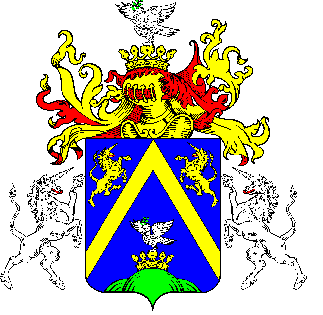 18.TÖRÖKSZENTMIKLÓS VÁROS JEGYZŐJÉTŐLTÖRÖKSZENTMIKLÓS VÁROS JEGYZŐJÉTŐLTÖRÖKSZENTMIKLÓS VÁROS JEGYZŐJÉTŐLE L Ő T E R J E S Z T É SE L Ő T E R J E S Z T É SE L Ő T E R J E S Z T É SA Képviselő-testület 2016. március 31. napján tartandó rendes nyilvános üléséreA Képviselő-testület 2016. március 31. napján tartandó rendes nyilvános üléséreA Képviselő-testület 2016. március 31. napján tartandó rendes nyilvános üléséreElőterjesztő megnevezése: Dr. Majtényi Erzsébet jegyzőDr. Majtényi Erzsébet jegyzőIktatószám: 2-60/2016-F-12-60/2016-F-1Tárgy: Lejárt határidejű határozatok végrehajtásárólLejárt határidejű határozatok végrehajtásárólElőterjesztés jellege:Rendelet-tervezet, Határozat-tervezet, Tájékoztató, BeszámolóRendelet-tervezet, Határozat-tervezet, Tájékoztató, BeszámolóDöntéshozatal:egyszerű többségegyszerű többségMelléklet: 1 db Határozat tervezet;1 db Határozat tervezet;Készítette:Dr. Majtényi Erzsébet jegyzőDr. Majtényi Erzsébet jegyzőVéleményezésre megküldve: ______________________Törvényességi véleményezésre bemutatva:2016. március 18.2016. március 18.